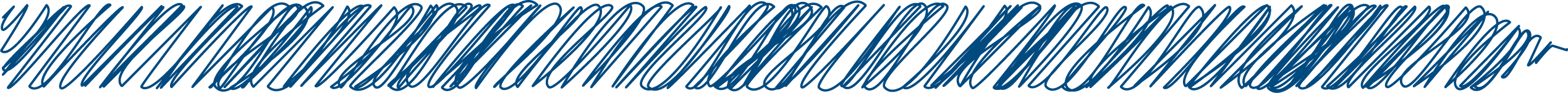 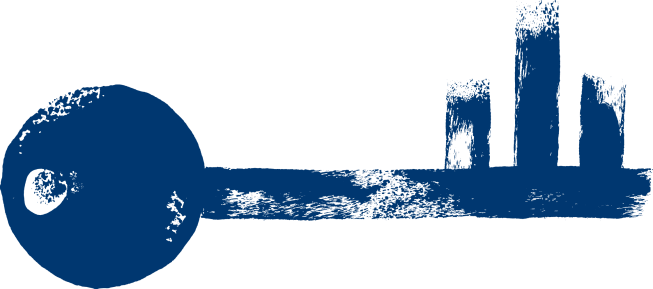 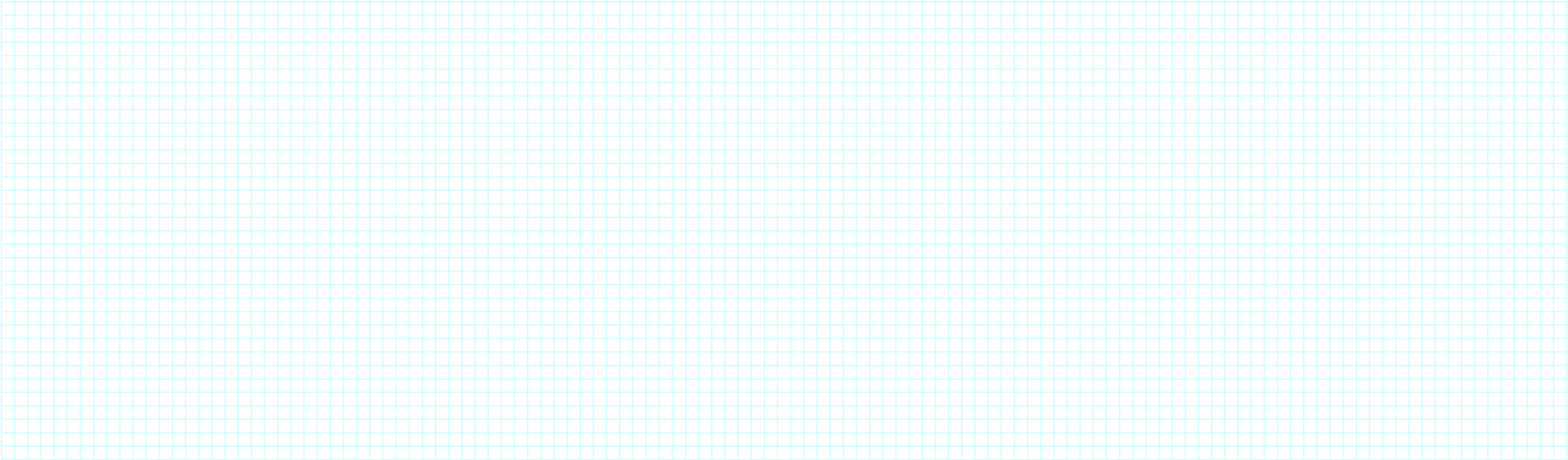 PledgesSecretary and Treasurer Reports Open MeetingOLD BUSINESSSummer Reading Program – Recognition Activity Tinora will work on certificates and will plan an activity for participants?Scrapbook – Who has summer pictures? Let’s get them printed and matted ASAPWork on Tuesday’s as needed in the science lab Dixville Races – Sept. 27th, be there around 9:45 – Who can go?Adam, Seth, Caleb, Sarah, Melissa are interested in going – need to arrange your own transportation there and back. Red Ribbon Week – October 27-31, need a committee and a budget$100 budgetTinora, Adam, Devin will work on a planNeed to work around Midterms and presentation from RESPONSEMath-a-Thon – October 7th Kick Off, need a committee to work with Mrs. CartwrightSarah and Melissa Need paperwork and numbers of students per grades to order bookBoard Meeting – Need to set a date and timeMeet briefly during scrapbook time on Tuesday NEW BUSINESS	Halloween Dance – Date/Time, thoughts about combining with CanaanNo dance this year for high school due to scheduling conflicts Students may be interested in attending the Canaan dance on Saturday and the Kiwanis Halloween party is Friday evening. Key Leader – Ian and Cassidy will be attending (need to do forms)Fire Prevention Week – October 6-10 ? Do we want to do anything?Adam will look into this and propose an ideaMonthly “Theme” – ie October is National Breast Cancer MonthBailey, Cassandra, Tinora will brainstorm ideasPut information about the theme on the bulletin boardOther events to put on calendar for the upcoming year??Open FloorKiwanis Stay Warm Raffle – 1 book of tickets each, $2 each or $5 for the bookFreshman may need help with the Harlem Rockets game – selling tickets or set-upMr. Covill came to remind us about paperwork and reserving datesHappy Change